November 1, 2019ALEX CARSON, OWNER/OPERATORMOVING FORWARD LLCT/A MOVING FORWARD2510 ELKRIDGE DRIVEWEXFORD, PA  15090Dear Mr. Carson:	On October 31, 2019, the Commission received your Application for Broker of Household Goods in Use for Moving Forward LLC t/a Moving Forward.  Upon initial review, the Application is missing the following item needed in order to accept it as a filing.The signature on Page 3 is from August 5, 2019.  We cannot process something with a nearly three month-old date.  	Pursuant to 52 Pa. Code §1.4, you are required to correct this item.  Failure to do so within 20 days of the date of this letter will result in the Application being returned unfiled.	Please return your item to the above listed address and address to the attention of Secretary Chiavetta. 	Should you have any questions pertaining to your application, please contact our Bureau at 717-772-7777.								Sincerely,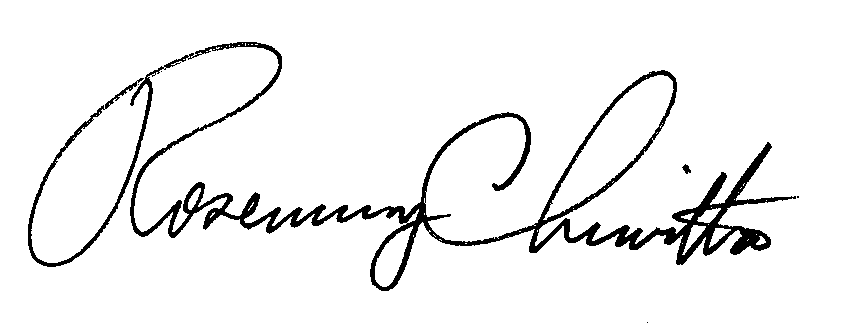 Rosemary ChiavettaSecretaryEnclosureRC:AEL